Publicado en Palma de Mallorca el 17/09/2021 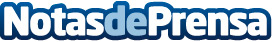 Un PERTE para el sector marítimo españolEl Clúster Marítimo Español junto con los clústeres regionales reivindica el valor estratégico de la Economía Azul y solicitan un plan específico para aumentar su capacidad de arrastre para el crecimiento económico, el empleo y la competitividad de la economía española, favoreciendo además la colaboración transversal y público-privadaDatos de contacto:José HenríquezResponsable de Comunicación del Clúster Marítimo Español628269082Nota de prensa publicada en: https://www.notasdeprensa.es/un-perte-para-el-sector-maritimo-espanol Categorias: Nacional Finanzas Nautica Sector Marítimo http://www.notasdeprensa.es